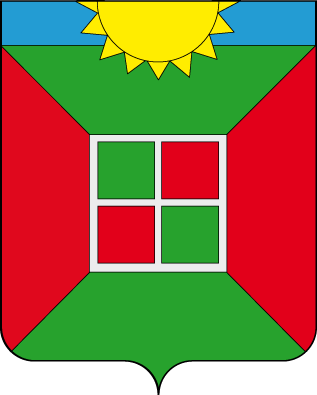 АДМИНИСТРАЦИЯгородского поселения СМЫШЛЯЕВКАмуниципального района ВОЛЖСКИЙСАМАРСКОЙ ОБЛАСТИПОСТАНОВЛЕНИЕот 25.11.2020 года № 827О подготовке проекта изменений в Правила землепользования и застройки городского поселения Смышляевка муниципального района Волжский Самарской области В соответствии со статьей 33 Градостроительного кодекса Российской Федерации, Федеральным законом от 06.10.2003 № 131-ФЗ «Об общих принципах организации местного самоуправления в Российской Федерации», руководствуясь Уставом городского поселения Смышляевка муниципального района Волжский Самарской области, Администрация городского поселения Смышляевка муниципального района Волжский Самарской областиПОСТАНОВЛЯЕТ:	1. Подготовить проект изменений в Правила землепользования и застройки городского поселения Смышляевка муниципального района Волжский Самарской области, утвержденные Решением Собрания Представителей городского поселения Смышляевка муниципального района Волжский Самарской областиот 05.09.2013 № 273/33(далее также – проект изменений в Правила), в части: - внесения изменений в карту градостроительного зонирования и градостроительные регламенты правил землепользования и застройки поселения (далее также – ПЗЗ поселения) в целях обеспечения соответствия границ территориальных зон требованиям градостроительного, земельного законодательства, Федерального закона от 13.07.2015 № 218-ФЗ «О государственной регистрации недвижимости» (далее также - Федеральный закон № 218-ФЗ) с целью последующего внесение сведений о границах территориальных зон поселения в Единый государственный реестр недвижимости Российской Федерации (далее также - ЕГРН); - утверждение обязательного приложения к ПЗЗ поселения в соответствии с частью 6.1 статьи 30 Градостроительного кодекса Российской Федерации, содержащее  сведения о границах территориальных зон, включающее графическое описание местоположения границ территориальных зон, перечень координат характерных точек этих границ в системе координат, используемой для ведения ЕГРН.2. Установить порядок и сроки проведения работ по подготовке проекта изменений в Правила согласно приложению № 1 к настоящему постановлению.3. Установить порядок направления заинтересованными лицами предложений по подготовке проекта изменений в Правила согласно приложению № 2 к настоящему постановлению.4. Опубликовать настоящее постановление в газете «Мой поселок» и на официальном сайте Администрации городского поселения Смышляевка муниципального района Волжский Самарской области в информационно-телекоммуникационной сети «Интернет» - https://смышляевка.рф5. Контроль за исполнением настоящего постановления оставляю за собой.чГлава городского поселения Смышляевкамуниципального района ВолжскийСамарской области							В.М. БрызгаловПриложение №1к постановлению Администрации городского поселения Смышляевка муниципального района Волжский Самарской области от 25.11.2020 года № 827Порядок и сроки проведения работ по подготовке проекта изменений в Правила землепользования и застройки городского поселения Смышляевка муниципального района Волжский Самарской областиПриложение № 2к постановлению Администрации городского поселения Смышляевка муниципального района Волжский Самарской областиот 25.11.2020года № 827Порядок направления заинтересованными лицами предложений по подготовке проекта изменений в Правила землепользования и застройки городского поселенияСмышляевка муниципального района Волжский Самарской областиЗаинтересованные физические и юридические лица вправе направлять в Комиссию по подготовке проекта правил землепользования и застройки городского поселения Смышляевка муниципального района Волжский Самарской области (далее также – Комиссия) предложения по проектуизменений в Правила землепользования и застройки городского поселения Смышляевка муниципального района Волжский Самарской области, утвержденные Решением Собрания представителей городского поселения Смышляевка муниципального района Волжский Самарской области от 05.09.2013 № 273/33(далее также – проект изменений в Правила).Предложения в письменной форме могут быть представлены лично или направлены почтой по адресу: 443548, Самарская область, Волжский район, п. Смышляевка, ул. Пионерская, д. 2а.Рассмотрению Комиссией подлежат любые предложения заинтересованных лиц, касающиеся вопросов подготовки проекта изменений в Правила, направленные в течение 10 (десяти) дней со дня опубликования настоящего Постановления.4. Предложения заинтересованных лиц могут содержать любые материалы на бумажных или электронных носителях в объемах, необходимых и достаточных для рассмотрения предложений по существу.5. Полученные материалы возврату не подлежат.6. Комиссия рассматривает поступившие предложения заинтересованных лиц и направляет их в уполномоченный орган Администрации городского поселения Смышляевка муниципального района Волжский Самарской области.7. По результатам рассмотрения предложений Комиссия направляет заявителям мотивированный ответ в письменной форме в срок не позднее тридцати дней со дня получения предложения.№МероприятияИсполнительСроки проведения работ1.Разработка проекта изменений в Правила землепользования и застройки городского поселения Смышляевка муниципального района Волжский Самарской области (далее также – проект изменений в правила)Администрация городского поселения Смышляевка муниципального района Волжский Самарской области (далее – Администрация городского поселения Смышляевка)До 30.12.20202.Регистрация и рассмотрение предложений заинтересованных лиц по подготовке проекта изменений в правила, подготовка мотивированных ответов о возможности (невозможности) их учета, направление указанных предложений в Администрацию городского поселения СмышляевкаКомиссия по подготовке проекта правил землепользования и застройки городского поселения Смышляевка муниципального района Волжский (далее – Комиссия)Не позднее 10 дней со дня представления предложений заинтересованных лиц в Комиссию3.Рассмотрение разработанного проекта изменений в правила, внесение предложений и замечаний по проекту, направление проекта правил в Администрацию городского поселения СмышляевкаКомиссияВ срок не позднее 7 дней со дня получения проекта правил4.Проверка проекта изменений в правила на соответствие требованиям пункта 9 статьи 31 ГрК РФ, принятие решения о направлении проекта на публичные слушания или на доработку Администрация городского поселения СмышляевкаВ срок не позднее 7 дней со дня получения проекта правил5.Принятие решения о проведении публичных слушанийГлава городского поселения СмышляевкаНе позднее 10 дней со дня получения проекта6.Опубликование изменений в правила, решения о проведении публичных слушаний в порядке, установленном для официального опубликования нормативных правовых актов городского поселения СмышляевкаГлава городского поселения СмышляевкаС учетом периодичности выпуска газеты 7.Проведение публичных слушаний по проекту изменений в правила Комиссия35 дней 10.Доработка проекта изменений в правила с учетом результатов публичных слушаний, направление проекта изменений в правила Главе городского поселения СмышляевкаКомиссияНе позднее 10 дней со дня получения проекта о внесении изменений в правила11.Принятие решения о направлении проекта изменений в правила в Собрание представителей городского поселения Смышляевкаили об отклонении соответствующего проекта и направлении его на доработкуГлава городского поселения СмышляевкаВ течение 10 дней со дня предоставления изменений в правила12.Опубликование проекта изменений в правила после утверждения Собранием Представителей городского поселения Смышляевкав порядке, установленном для официального опубликования нормативных правовых актов городского поселения СмышляевкаГлава городского поселения СмышляевкаВ течение 10 дней со дня утверждения проекта изменений в правила